根据市委、市政府及县委、县政府的布署，围绕“生产发展，生活富裕，乡风文明，村容整洁，管理民主”的建设要求，我们新农村建设指导组于3月份进驻**村，全面开展了社会主义新农村建设工作，现将前阶段工作总结如下：找准建设切入点，新农村建设初见实效。心坎村位于官陂镇南部，全村总人口3500多人，耕地总面积2000多亩，其中水田1700多亩，旱地300多亩，有17个自然村，22个农民小组，主要产业以农业为主。工作组把新农村建设同农业产业化结合起来，在巩固好传统产业粮的基础上，着力打造特色产业，推进“一村一品”，以糖蔗、香蕉等经济作物种植为重点，今年全村糖蔗种植面积738亩，预计产原料蔗4000多吨，香蕉种植面积100多亩，预计产香蕉360多吨，广辟农民增收亮点，大力推进社会主义新农村建设。其次，把新农村建设同劳动力转移结合起来，着力抓好劳务输出宣传引导，信息咨询，民工权利维护和劳动力市场建设，转移输出村劳动力500人以上，实现劳务收入300多万元。第三，社会和谐化建设取得新进展，成立了村级调解委员会，全面开展社会综合治理和矛盾纠纷调处工作，实行“三务”公开，全方位接受群众监督，民间纠纷调解率、治安满意率均达95%以上。存在的问题和困难；一是部分党员干部对新农村建设的认识不高，加快发展的紧迫感和责任感不强，“等、靠、要”的思想严重。二是农民群众的整体生产水平不高，质量意识、商品意识薄弱，农业产业建设起点较低，农业龙头企业规模很小，带动能力有限，各类工作运转困难。三是全村基础设施建设资金短缺，投入困难，制约着新农村建设工作的进程。下一步的工作打算：一是把新农村建设与平安村创建等工作结合起来，不断改善村民的生产条件和居住环境，促进农村生产生活水平的提高，真地把为民办实事、办好事体现到实践中。二是认真组织党员干部群众深入学习十七大精神，按照“生产发展，生活宽裕，村风文明，村容整洁，管理民主”的要求，围绕实现农业特色优质化，道路房屋整洁化，村风民俗文明化，社会秩序和谐化的要求，坚持统一规划，分步实施，重点突出，整体推进，通过新农村建设实现基层党组织战斗堡垒作用充分发挥，党员先锋模范作用切实体现，村民自我管理，自我教育，自我服务更加完善，各种制度建立健全，农民收入稳步增长，村级集体经济发展壮大，村容村貌明显改观，农民素质明显提高，村风民俗文明进步，社会环境安定有序，在全镇率先实现全面建设小康社会的目标。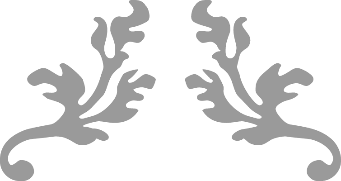 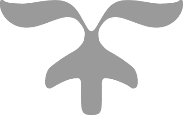 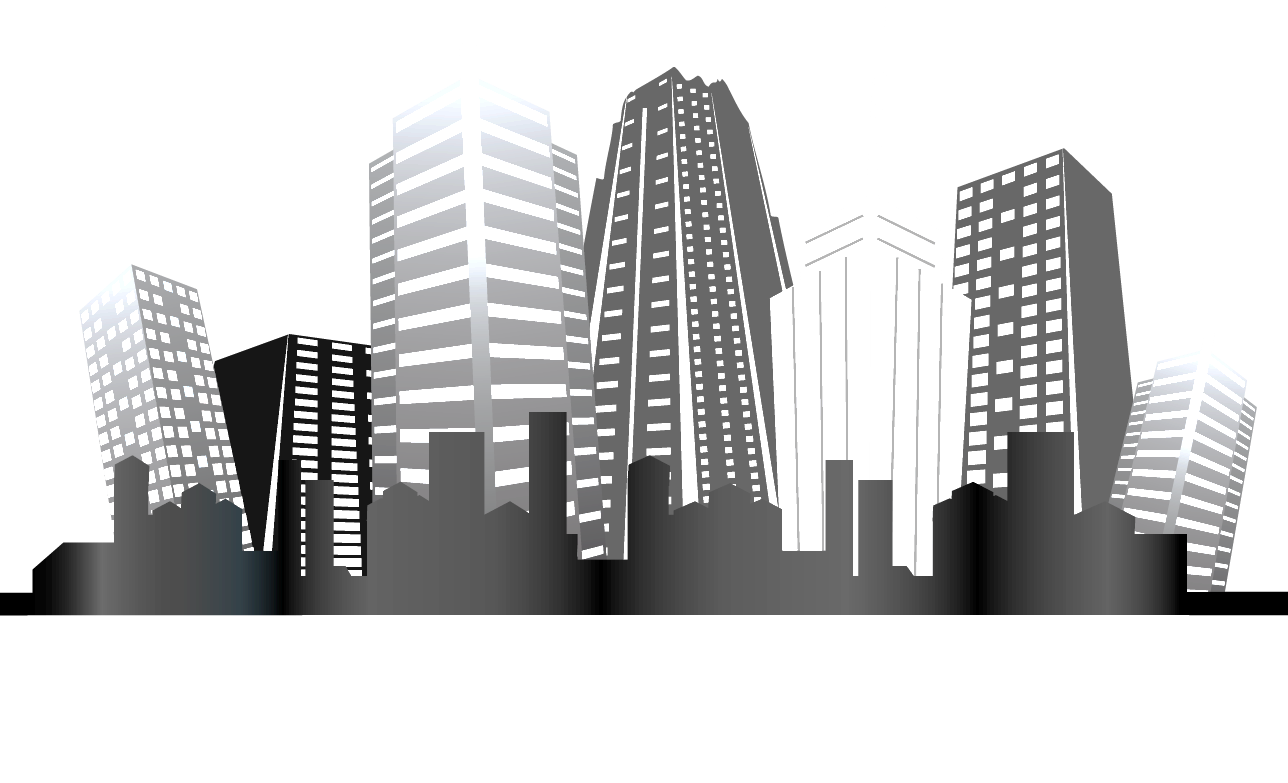 